Do More Better: 
A Practical Guide to ProductivityGroup Book Study 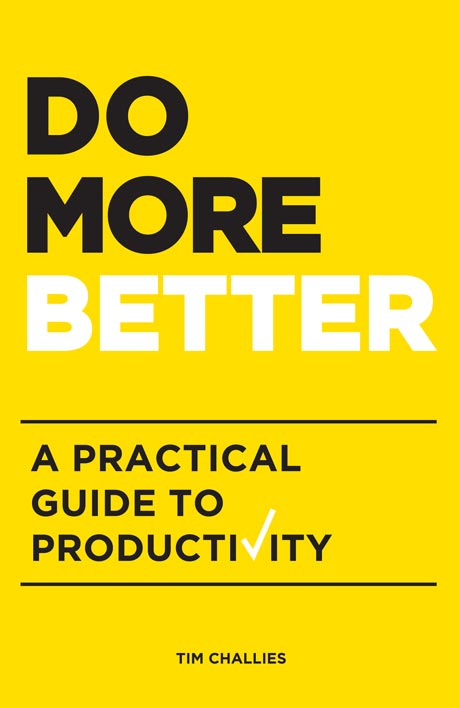 